Številka: 06182-378/2022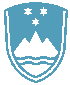 Datum: 5.12.2022POROČILO O REDNEM INŠPEKCIJSKEM PREGLEDU NAPRAVE, KI POVZROČA INDUSTRIJSKE EMISIJEZavezanec: HIDRIA d.o.o., Nazorjeva ulica 6A, 1000 LjubljanaNaprava / lokacija:naprava za taljenje aluminija s talilno zmogljivostjo 88,8 ton na danUlica Istrskega odreda 3, 6000 KoperDatum pregleda:30.5.2022Okoljevarstveno dovoljenje (OVD) številka:35407-119/2006-16 z dne 19.2.2009, spremenjeno z odločbama številka 35406-70/2017-10 z dne 17.1.2018 in številka 35406-49/2019-4 z dne 22.10.2019Usklajenost z OVD: V postopku nadzora pri HIDRIA d.o.o., podružnica Koper, začetem v skladu s planom dela inšpekcije ter po obvestilu zavezanca o preseganju dovoljene vrednosti emisije z odpadnimi vodami, je bilo ugotovljeno, da v obratovanju naprave ni bilo izvedenih nobenih sprememb, ki bi odstopale od za obratovanje naprave izdanega okoljevarstvenega dovoljenja in bi lahko vplivale na okolje. Industrijsko odpadno vodo po obdelavi na industrijski čistilni napravi odvajajo v javno kanalizacijo, ki se zaključi s čistilno napravo. Poslovnik za obratovanje čistilne naprave je sprejet. Z meritvami obratovalnega monitoringa emisije snovi in toplote v vode je bilo ugotovljeno, da parameter baker presega mejno vrednost. Po izdani inšpekcijski odločbi je zavezanec v skladu s sprejetim programom ukrepov za zmanjševanje emisije izvedel sanacijo. V nadaljevanju je bilo z meritvami obratovalnega monitoringa ugotovljeno, da je emisija parametra baker zmanjšana do dovoljene ravni, da pa je presežena mejna vrednost emisije za parameter težkohlapne lipofilne snovi. Pri izvedbi ponovitve slednjih meritev emisija parametra težkohlapne lipofilne snovi dovoljene ravni ni presegala. Iztok v lovilniku olj očiščenih površinskih odpadnih vod vodi v vodotok Olmski potok. Zavezanec zagotavlja izvajanje obratovalnega monitoringa emisije snovi v zrak. Emisija snovi v zrak ne presega dovoljenih ravni. Poslovniki čistilnih naprav odpadnih plinov so sprejeti. V dejavnosti nastale odpadke ločeno zbirajo. Odpadke prevzemajo pooblaščeni zbiralci oziroma predelovalci odpadkov. Evidenco ravnanja z odpadki vodijo. Nevarne tekočine skladiščijo v embalažnih posodah volumna do 1m3. Na mestu skladiščenja nevarnih tekočin ne pretakajo. Naprava okolja s hrupom ne obremenjuje čezmerno. Za zunanjo razsvetljavo se uporabljajo LED svetilke, ki ne sevajo nad vodoravnico. Preverjanje uhajanja hladilnega plina iz nepremičnih naprav za hlajenje in klimatizacijo izvaja pooblaščeno podjetje.Zaključki / naslednje aktivnosti:  Postopek nadzora se nadaljuje v delu nadzora emisije snovi v vode z odpadnimi vodami.